                                                                                                                   “Azərbaycan Xəzər Dəniz Gəmiçiliyi”			                       			 	   Qapalı Səhmdar Cəmiyyətinin 					       			              “ 01 ”  Dekabr 2016-cı il tarixli		 “216” nömrəli əmri ilə təsdiq edilmişdir.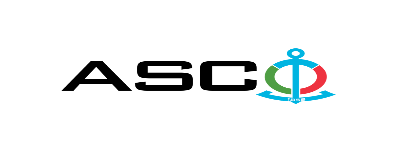 “Azərbaycan Xəzər Dəniz Gəmiçiliyi” Qapalı Səhmdar Cəmiyyətinin ASCO-nun balansında olan gəmiləri və struktur idarələri  üçün müxtəlif növ süzgəclərin satınalınması məqsədilə açıq müsabiqə elan edir:Müsabiqə №AM078/2024(İddiaçı iştirakçının blankında)AÇIQ MÜSABİQƏDƏ İŞTİRAK ETMƏK ÜÇÜN MÜRACİƏT MƏKTUBU___________ şəhəri                                                                                           “__”_______2024-cü il___________№           							                                                                                          ASCO-nun Satınalmalar Komitəsinin Sədricənab C.Mahmudluya,Hazırkı məktubla [iddiaçı podratçının tam adı göstərilir] (nin,nun,nın) ASCO tərəfindən “__________”ın satın alınması ilə əlaqədar elan edilmiş [iddiaçı tərəfindən müsabiqənin nömrəsi daxil edilməlidir]nömrəli açıq  müsabiqədə iştirak niyyətini təsdiq edirik.Eyni zamanda [iddiaçı podratçının tam adı göstərilir] ilə münasibətdə hər hansı ləğv etmə və ya müflislik prosedurunun aparılmadığını, fəaliyyətinin dayandırılmadığını və sözügedən satınalma müsabiqəsində iştirakını qeyri-mümkün edəcək hər hansı bir halın mövcud olmadığını təsdiq edirik. Əlavə olaraq, təminat veririk ki, [iddiaçı podratçının tam adı göstərilir] ASCO-ya aidiyyəti olan şəxs deyildir.Tərəfimizdən təqdim edilən sənədlər və digər məsələlərlə bağlı yaranmış suallarınızı operativ cavablandırmaq üçün əlaqə:Əlaqələndirici şəxs: Əlaqələndirici şəxsin vəzifəsi: Telefon nömrəsi: E-mail: Qoşma: İştirak haqqının ödənilməsi haqqında bank sənədinin əsli – __ vərəq.________________________________                                   _______________________                   (səlahiyyətli şəxsin A.A.S)                                         (səlahiyyətli şəxsin imzası)_______________________                (səlahiyyətli şəxsin vəzifəsi )                                                                                                                      M.Y                                                       Texniki suallarla bağlı:   Mahir Şamiyev,Satınalmalar Departamentinin mütəxəssisiTel: +994502774717                                                    E-mail: rashad.akhadov@asco.az     Müsabiqədə qalib elan olunan iddiaçı şirkət ilə satınalma müqaviləsi bağlanmamışdan öncə ASCO-nun Satınalmalar qaydalarına uyğun olaraq iddiaçının yoxlanılması həyata keçirilir.     Həmin şirkət bu linkə http://asco.az/sirket/satinalmalar/podratcilarin-elektron-muraciet-formasi/ keçid alıb xüsusi formanı doldurmalı və ya aşağıdakı sənədləri təqdim etməlidir:Şirkətin nizamnaməsi (bütün dəyişikliklər və əlavələrlə birlikdə)Kommersiya hüquqi şəxslərin reyestrindən çıxarışı (son 1ay ərzində verilmiş)Təsisçi hüquqi şəxs olduqda, onun təsisçisi haqqında məlumatVÖEN ŞəhadətnaməsiAudit olunmuş mühasibat uçotu balansı və ya vergi bəyannaməsi (vergi qoyma sistemindən asılı olaraq)/vergi orqanlarından vergi borcunun olmaması haqqında arayışQanuni təmsilçinin şəxsiyyət vəsiqəsiMüəssisənin müvafiq xidmətlərin göstərilməsi/işlərin görülməsi üçün lazımi lisenziyaları (əgər varsa)Qeyd olunan sənədləri təqdim etməyən və ya yoxlamanın nəticəsinə uyğun olaraq müsbət qiymətləndirilməyən şirkətlərlə müqavilə bağlanılmır və müsabiqədən kənarlaşdırılır. Müsabiqədə iştirak etmək üçün təqdim edilməli sənədlər:Müsabiqədə iştirak haqqında müraciət (nümunə əlavə olunur);İştirak haqqının ödənilməsi barədə bank sənədi;Müsabiqə təklifi; Malgöndərənin son bir ildəki (əgər daha az müddət fəaliyyət göstərirsə, bütün fəaliyyət dövründəki) maliyyə vəziyyəti barədə bank sənədi;Azərbaycan Respublikasında vergilərə və digər icbari ödənişlərə dair yerinə yetirilməsi vaxtı keçmiş öhdəliklərin, habelə son bir il ərzində (fəaliyyətini dayandırdığı müddət nəzərə alınmadan) vergi ödəyicisinin Azərbaycan Respublikasının Vergi Məcəlləsi ilə müəyyən edilmiş vəzifələrinin yerinə yetirilməməsi hallarının mövcud olmaması barədə müvafiq vergi orqanlarından arayış.İlkin mərhələdə müsabiqədə iştirak haqqında müraciət (imzalanmış və möhürlənmiş) və iştirak haqqının ödənilməsi barədə bank sənədi (müsabiqə təklifi istisna olmaqla) ən geci 13 İyun 2024-cü il, Bakı vaxtı ilə saat 17:00-a qədər Azərbaycan, rus və ya ingilis dillərində “Azərbaycan Xəzər Dəniz Gəmiçiliyi” Qapalı Səhmdar Cəmiyyətinin ( “ASCO” və ya “Satınalan təşkilat”) yerləşdiyi ünvana və ya Əlaqələndirici Şəxsin elektron poçtuna göndərilməlidir, digər sənədlər isə müsabiqə təklifi zərfinin içərisində təqdim edilməlidir.   Satın alınması nəzərdə tutulan mal, iş və xidmətlərin siyahısı (təsviri) əlavə olunur.İştirak haqqının məbləği və Əsas Şərtlər Toplusunun əldə edilməsi:Müsabiqədə iştirak etmək istəyən iddiaçılar aşağıda qeyd olunmuş məbləğdə iştirak haqqını ASCO-nun bank hesabına ödəyib (ödəniş tapşırığında müsabiqə keçirən təşkilatın adı, müsabiqənin predmeti dəqiq göstərilməlidir), ödənişi təsdiq edən sənədi birinci bölmədə müəyyən olunmuş vaxtdan gec olmayaraq ASCO-ya təqdim etməlidir. Bu tələbləri yerinə yetirən iddiaçılar satınalma predmeti üzrə Əsas Şərtlər Toplusunu elektron və ya çap formasında əlaqələndirici şəxsdən elanın IV bölməsində göstərilən tarixədək həftənin istənilən iş günü saat 08:00-dan 17:00-a kimi ala bilərlər.İştirak haqqının məbləği (ƏDV-siz): 150 ( yüz əlli) AZN. Iştirak haqqı manat və ya ekvivalent məbləğdə ABŞ dolları və AVRO ilə ödənilə bilər.  Hesab nömrəsi: İştirak haqqı ASCO tərəfindən müsabiqənin ləğv edilməsi halı istisna olmaqla, heç bir halda geri qaytarılmır.Müsabiqə təklifinin təminatı :Müsabiqə təklifi üçün təklifin qiymətinin azı 1 (bir) %-i həcmində bank təminatı (bank qarantiyası) tələb olunur. Bank qarantiyasının forması Əsas Şərtlər Toplusunda göstəriləcəkdir. Bank qarantiyalarının əsli müsabiqə zərfində müsabiqə təklifi ilə birlikdə təqdim edilməlidir. Əks təqdirdə Satınalan Təşkilat belə təklifi rədd etmək hüququnu özündə saxlayır. Qarantiyanı vermiş maliyyə təşkilatı Azərbaycan Respublikasında və/və ya beynəlxalq maliyyə əməliyyatlarında qəbul edilən olmalıdır. Satınalan təşkilat etibarlı hesab edilməyən bank qarantiyaları qəbul etməmək hüququnu özündə saxlayır.Satınalma müsabiqəsində iştirak etmək istəyən şəxslər digər növ təminat (akkreditiv, qiymətli kağızlar, satınalan təşkilatın müsabiqəyə dəvət sənədlərində göstərilmiş xüsusi hesabına  pul vəsaitinin köçürülməsi, depozitlər və digər maliyyə aktivləri) təqdim etmək istədikdə, təminat növünün mümkünlüyü barədə Əlaqələndirici Şəxs vasitəsilə əvvəlcədən ASCO-ya sorğu verməlidir və razılıq əldə etməlidir. Müqavilənin yerinə yetirilməsi təminatı satınalma müqaviləsinin qiymətinin 5 (beş) %-i məbləğində tələb olunur.Hazırki satınalma əməliyyatı üzrə Satınalan Təşkilat tərəfindən yalnız malların anbara təhvil verilməsindən sonra ödənişinin yerinə yetirilməsi nəzərdə tutulur, avans ödəniş nəzərdə tutulmamışdır.Müqavilənin icra müddəti:Malların bir dəfəyə yox ,tələbat yarandıqca alınması nəzərdə tutulur. Satınalma müqaviləsinin ASCO tərəfindən rəsmi sifariş (tələbat) daxil olduqdan sonra 3 (beş) təqvim günü ərzində yerinə yetirilməsi tələb olunur.Müsabiqə təklifinin təqdim edilməsinin son tarixi və vaxtı:Müsabiqədə iştirak haqqında müraciəti və iştirak haqqının ödənilməsi barədə bank sənədini birinci bölmədə qeyd olunan vaxta qədər təqdim etmiş iştirakçılar, öz müsabiqə təkliflərini bağlı zərfdə (1 əsli və 1 surəti olmaqla) 24 İyun 2024-cü il, Bakı vaxtı ilə saat 17:00-a qədər ASCO-ya təqdim etməlidirlər.Göstərilən tarixdən və vaxtdan sonra təqdim olunan təklif zərfləri açılmadan geri qaytarılacaqdır.Satınalan təşkilatın ünvanı:Azərbaycan Respublikası, Bakı şəhəri, AZ1003 (indeks), M.Useynov küçəsi 2, ASCO-nun Satınalmalar Komitəsi.Əlaqələndirici şəxs:Mahir ŞamiyevASCO-nun Satınalmalar Departameninin təchizat işləri üzrə mütəxəssisiTelefon nömrəsi: +994502774717Elektron ünvan: rashad.akhadov@asco.az  tender@asco.azHüquqi məsələlər üzrə:Telefon nömrəsi: +994 12 4043700 (daxili: 1262)Elektron ünvan: tender@asco.az Müsabiqə təklif zərflərinin açılışı tarixi, vaxtı və yeri:Zərflərin açılışı 25 İyun 2024-cü il tarixdə, Bakı vaxtı ilə saat 15:00-da  baş tutacaqdır. .Müsabiqənin qalibi haqqında məlumat:Müsabiqə qalibi haqqında məlumat ASCO-nun rəsmi veb-səhifəsinin “Elanlar” bölməsində yerləşdiriləcəkdir.    №Malın adıÖlçü vahidiMiqdarTələbnaməİdarə adıGəmi və sahə adı1MAN 2840LE301 markalı dizel generatorunun karterinin havalandırmasüzgəci 51.01804-7032ədəd610093143DNDdədə qorqud2Yanacaq süzgəc elementi 12270693 (DEUTZ TD226B-3CD, 4-taktlı, Ne-40kvt, n-1500d/dəq, №13040219, 2012-ci il)ədəd410093052XDNDQaradağ-163Yağ süzgəci 01174421ədəd410093052XDNDQaradağ-164Yağ süzgəci LF3367ədəd1010093061XDNDMPK-4745Yağ süzgəcinin elementi 12 VB.18.10B (B6190 mühərrik üçün(Rem.Dizel)ədəd3010092838XDNDMPK-4746Yağ süzgəcinin elementi 12 VB.18.10B (B6190 mühərrik üçün(Rem.Dizel)ədəd3010092858XDNDMPK-4707Yağ süzgəci LF 4112ədəd2010092399AXDGSuqovuşan8Sentrafuqanın kağız içliyi 8591840001,mövqe.35 (MTU 12V4000M73 tipli mühərrik, №526108567, 2014-cü il, Ne-1920kVt, n-1970d/dəq)ədəd2010091676XDNDÜfüq9Sentrafuqanın kağız içliyi 8591840001, mövqe.35 (MTU 12V4000M73 tipli mühərrik, №526108567, 2014-cü il, Ne-1920kVt, n-1970d/dəq)ədəd2010090095XDNDÜfüq10Yanacaq süzgəci SN25154 (12V.10.30.10) mövqe:12, (G6190ZLCZ-1R tipli mühərrik, 2016-cı il, 450kVt, 1200d/dəq)ədəd2010089088XDNDHövsan-211Yağ süzgəci ZP505B(P-553771)ədəd3010087677XDNDIrgiz12Yanacaq süzgəci DONALDSON P550778ədəd1010087677XDNDIrgiz 13Yanacaq süzgəci 864315-7 (Volvo Penta TAMD165C-A)ədəd2010085637XDNDÜfüq14Yağ süzgəci 61000070005 DQR 150/1500 mühərriki üçünədəd2010084740XDNDNarva15MAN 2840LE301 markalı dizel generatorunun karterinin havalandırmasüzgəci 51.01804-7032ədəd610084300DNDPrez. H.Əliy16MAN 2840LE301 markalı dizel generatorunun karterinin havalandırmasüzgəci 51.01804-7032ədəd910069521DNDZəngəzur17Yanacaq filtiri ETF4m22410084402XDNDA.Mustafayev18Yağ sücgəci LF 4054m22010080131XDNDIrgiz19Yanacaq süzgəci X00042421ədəd1610076844XDNDTuran20MAN D2842 LE301 tipli mühərrik üçün yağ süzgəci yığma (1-2, 2-1) 51.05501-7150 mövqe 2, (Twin lube oil filter)ədəd1010069084DNDŞahdağ21Yağ süzgəci P 164176 (US316/2075 akvomaster üçün)ədəd1210062435XDNDMPK-45522Antistatik hava süzgəci Ağ, eni-180sm, qalinliğı-25mm.M910086341AXDGSuqovuşan23Antistatik hava süzgəci Ağ, eni-180sm, qalinliğı-25mm.M210010093490DNDbalaken24Antistatik hava süzgəci Ağ, eni-180sm, qalinliğı-25mm.    M21010093479DNDSair Sabir25Antistatik hava süzgəci Ağ, eni-180sm, qalinliğı-25mm.  M210010093133DNDNaxçıvan26Antistatik hava süzgəci Ağ, eni-180sm, qalinliğı-25mm.M210010092301DNDŞahdağ27Antistatik hava süzgəci Ağ, eni-180sm, qalinliğı-25mm.   M210010091507AXDGSuqovuşan28Antistatik hava süzgəci Ağ, eni-180sm, qalinliğı-25mm.M22010091237XDNDA.Məmmədov29Antistatik hava süzgəci Ağ, eni-180sm, qalinliğı-25mm.M210010090440DNDNaxçıvan30Antistatik hava süzgəci Ağ, eni-180sm, qalinliğı-25mm.M22010089797XDNDA.Məmmədov31Antistatik hava süzgəci Ağ, eni-180sm, qalinliğı-25mm.M2310088941XDNDHəyat32Antistatik hava süzgəci Ağ, eni-180sm, qalinliğı-25mm.M23510087283DNDBalakən33Antistatik hava süzgəci Ağ, eni-180sm, qalinliğı-25mm.M24010086941DNDM.Niyazi34Antistatik hava süzgəci Ağ, eni-180sm, qalinliğı-25mm.M22010086488XDNDA.Məmmədov35Antistatik hava süzgəci Ağ, eni-180sm, qalinliğı-25mm.M25010085503DNDP.H. ALIYEV36Antistatik hava süzgəci Ağ, eni-180sm, qalinliğı-25mm.M28010086058DNDNaxçıvan37Antistatik hava süzgəci Ağ, eni-180sm, qalinliğı-25mm.M28010085550DNDNaxçıvan38Antistatik hava süzgəci Ağ, eni-180sm, qalinliğı-25mm.M23010083360DNDNaxçıvan39Antistatik hava süzgəci Ağ, eni-180sm, qalinliğı-25mm.M25010063383AXDGŞahdağ40Antistatik havatəmizləyici fetrli süzgəcM21010067917XDNDM. Əliyev41Yanacaq süzgəci FS19608ədəd1210096885DNDŞair Sabir42Yanacaq Süzgəci Kod.X59541200002ədəd1510063109XDNDZəfər43Yanacaq Süzgəci Kod.X59541200002ədəd1010063031XDNDÜfüq44Turbinlərın hava süzgəci üçün sintepon,ФВР-150-2-40-G3,ГОСТ Р ЕН 14799-2013, L=2,4m, Rulonun Ø=0,77m, rulonun çəkisi m=12kgədəd3010081123DNDAğdam45Antistatik hava süzgəci Ağ, eni-180sm, qalinliğı-25mm.  M23010094952XDNDA.Məmmədov46Hava süzgəci BAUER kartric Triplex MS-AC-MS + CO-süzgəc P21 059183-410ədəd1010095142XDNDDalğıc sahəsi47Yağ süzgəci FSO921ədəd1610094755XDNDIrgiz 48Yağ süzgəci 1000424655, Factory:1678ədəd4010094293XDNDPSK-4849Yağ süzgəci p 165569, L-195mm,yiv 13/ 4-12, D-86/78, çöl Ø121mmədəd1010094173BGTZOksigen sahəsi50Yağ süzgəci FSO921ədəd1210093363XDNDKunarçay51Yağ süzgəci W 940/18.6750359306 MANN-FILTER.EAN коd: 4011558712501.ədəd1010093310AXDGAzərbaycan52Yağ süzgəci 1001807030Aədəd5010093014XDNDPSK-5153Yanacaq süzgəci 1000622860, Factory №585Dədəd5010093014XDNDPSK-5154Yağ süzgəci 1000424655, Factory:1678ədəd5010093057XDNDMPK-47455Yanacaq süzgəci FSF 924/2ədəd3010092455XDNDMardakan56Yağ süzgəci 5611-F185ədəd2010091696XDNDS.Vəzirov57Antistatik hava süzgəci Ağ, eni-180sm, qalinliğı-25mm.M21010091604XDNDNarva58Quruducu süzgəc BLR/EK-063.MAP/MWP 667 psig/46Bar.İşçi temperatur -40+160 F.-40 70C.HFC/ HFCFC/CFC.BLUE REFGRİGERAİTİON.ədəd110089233AXDGLənkəran59Antistatik hava süzgəci Ağ, eni-180sm, qalinliğı-25mm.M2510087981XDNDKunarçay60Yanacaq süzgəci FSK29009 (Scania DI13 075M)ədəd5010087236DNDZərifə Əliye61Yağ süzgəci Ferra Filter FEO1227ədəd5010086931DNDBabək62Yanacaq süzgəcinin elementi (Ferra Filter) FSF915Nədəd5010086931DNDBabək63Hava süzgəci FAR1930 Ferra Filter (Köməkçi mühərrik MAN 2840LE301 üçün)ədəd5010086931DNDBabək64Yanacaq süzgəcinin elementi (Ferra Filter) FSF915Nədəd5010086942DNDPrez. H.Əliy65Hava süzgəci FAR1930 Ferra Filter (Köməkçi mühərrik MAN 2840LE301 üçün)ədəd5010086942DNDPrez. H.Əliy66Yağ süzgəci Ferra Filter FEO1227ədəd5010086942DNDPrez. H.Əliy67Hava süzgəci FAR1930 Ferra Filter (Köməkçi mühərrik MAN 2840LE301 üçün)ədəd5010086952DNDDədə Qorqud68Yanacaq süzgəcinin elementi (Ferra Filter) FSF915Nədəd5010086952DNDDədə Qorqud69Yağ süzgəci Ferra Filter FEO1227ədəd5010086952DNDDədə Qorqud70Hava süzgəci FAR1930 Ferra Filter (Köməkçi mühərrik MAN 2840LE301 üçün)ədəd5010087058DNDZəngəzur71Yanacaq süzgəcinin elementi (Ferra Filter) FSF915Nədəd5010087058DNDZəngəzur72Yağ süzgəci Ferra Filter FEO1227ədəd5010087058DNDZəngəzur73Hava süzgəci FAR1930 Ferra Filter (Köməkçi mühərrik MAN 2840LE301 üçün)ədəd5010087059DNDKoroğlu74Yanacaq süzgəcinin elementi (Ferra Filter) FSF915Nədəd5010087059DNDKoroğlu75Yağ süzgəci Ferra Filter FEO1227ədəd5010087059DNDKoroğlu76Hava süzgəci FAR1930 Ferra Filter (Köməkçi mühərrik MAN 2840LE301 üçün)ədəd5010087067DNDŞ.İ.Xətai77Yanacaq süzgəcinin elementi (Ferra Filter) FSF915Nədəd5010087068DNDŞ.İ.Xətai78Yağ süzgəci Ferra Filter FEO1227ədəd5010087068DNDŞ.İ.Xətai79Yağ süzgəci Ferra Filter FEO1227ədəd5010087097DNDŞuşa80Yanacaq süzgəcinin elementi (Ferra Filter) FSF915Nədəd5010087097DNDŞuşa81Hava süzgəci FAR1930 Ferra Filter (Köməkçi mühərrik MAN 2840LE301 üçün)ədəd5010087097DNDŞuşa82Hava süzgəci FAR1930 Ferra Filter (Köməkçi mühərrik MAN 2840LE301 üçün)ədəd5010087106DNDNasimi83Yanacaq süzgəcinin elementi (Ferra Filter) FSF915Nədəd5010087106DNDNasimi84Yağ süzgəci Ferra Filter FEO1227ədəd5010087106DNDNasimi85Hava süzgəci FAR1930 Ferra Filter (Köməkçi mühərrik MAN 2840LE301 üçün)ədəd5010087060DNDC.Həşimov86Yanacaq süzgəcinin elementi (Ferra Filter) FSF915Nədəd5010087060DNDC.Həşimov87Yağ süzgəci Ferra Filter FEO1227ədəd5010087060DNDC.Həşimov88Addim tənzimləyən mexanizm üçün hidravlik sistemin süzgəci Hengst R928006269, 1002519Bədəd2010086508DNDŞahdağ89Yanacaq süzgəci 1000622860Bədəd5010079664XDNDPSK-4890Yağ süzgəci 1001807030Aədəd5010079664XDNDPSK-4891Yanacaq süzgəci 1000622860Bədəd5010079665XDNDPSK-3192Yağ süzgəci 1001807030Aədəd5010079665XDNDPSK-3193Yanacaq süzgəci 1000622860Bədəd5010079666XDNDPSK-3394Yağ süzgəci 1001807030Aədəd5010079666XDNDPSK-3395Hidravlik yağ süzgəc Parker GO 1938 Q.D1:600 мм-D2:37.000мм.D3:26.000mm.H1:245.000mm.Çəkisi 0.384kg.Həcimi 0.001664 m3ədəd5010085981AXDGQubadlı96Hava yağ süzgəci MANN-FİLTER Star Box LB962/21.Maksimum idarəetmətəzyiqi 20 bar.Maksimum idarəetmə tempertauru 120 Cədəd1010085724AXDGSuqovuşan97Yağ süzgəci Fleetguard LF3376ədəd1010085724AXDGSuqovuşan98Yanacaq süzgəci X59541200002ədəd1010085637XDNDÜfüq99Yağ süzgəci elementi "Narva 6-4", mövqe:2, Kod:H6.000, L=365mm, Ødax=150mm, Øxar=50mmədəd1210084354XDNDA.Mustafayev100Yağ süzgəci elementi "Narva 6-4", mövqe:2, Kod:H6.000, L=365mm, Ødax=150mm, Øxar=50mmədəd1210084357XDNDA.Mustafayev101Yağ süzgəci Part.№1003325338 Baudouinədəd3010062129XDNDŞÜVƏLAN102Yanacaq süzgəci element (incə) Baudouin Part№10011103418 Model:CLQ95L-1000 Supplier code:1678ədəd1210062129XDNDŞÜVƏLAN103Yanacaq süzgəci FSF 924/2ədəd3010092317XDNDZirə104Yanacaq süzgəcinin elementi FSF915Nədəd30010087145DNDGəmilər üçün105Yağ süzgəci Ferra Filter FEO1227ədəd30010087145DNDGəmilər üçün106Hava süzgəci FAR1930 Ferra Filter (MAN)ədəd30010087145DNDGəmilər üçün107Yanacaq süzgəci Fleetguard FS 19605ədəd2010087852AXDGLənkəran108Yanacaq süzgəci Fleetgurd FF 5319ədəd2010090210XDNDMərdəkan109Antistatik hava süzgəci (Ağ)M22010090210XDNDMərdəkan110Yağ süzgəci 545.00.000 (Narva 6-4-04)ədəd610095087XDNDQaradağ-16111Yağ süzgəci 545.00.000 (Narva 6-4-04)ədəd610095086XDNDQaradağ-15112Yağ süzgəci 545.00.000 (Narva 6-4-04)ədəd610095085XDNDQaradağ-11113Yağ süzgəci 545.00.000 (Narva 6-4-04)ədəd310095083XDNDAğdərə-7114Yağ süzgəci 545.00.000 (Narva 6-4-04)ədəd610095084XDNDQaradağ-10115Yağ süzgəci 545.00.000 (Narva 6-4-04)ədəd310095081XDNDAğdərə-4116Yağ süzgəci 545.00.000 (Narva 6-4-04)ədəd310095078XDNDAbşeron-21117Yağ süzgəci 545.00.000 (Narva 6-4-04)ədəd310095077XDNDAbşeron-20118Yağ süzgəci 545.00.000 (Narva 6-4-04)ədəd310095074XDNDCalqan-6119Yağ süzgəci 545.00.000 (Narva 6-4-04)ədəd310095073XDNDAbşeron-19120Yağ süzgəci 545.00.000 (Narva 6-4-04)ədəd310095071XDNDCalqan-4121Yağ süzgəci 545.00.000 (Narva 6-4-04)ədəd310095070XDNDAbşeron-16122Yağ süzgəci 545.00.000 (Narva 6-4-04)ədəd310095069XDNDAbşeron-15123Yağ süzgəci 545.00.000 (Narva 6-4-04)ədəd310095068XDNDAbşeron-14124Yağ süzgəci 545.00.000 (Narva 6-4-04)ədəd310095065XDNDŞimal-52125Yağ süzgəci 545.00.000 (Narva 6-4-04)ədəd610095064XDNDOrion-23126Yağ süzgəci 545.00.000 (Narva 6-4-04)ədəd610095063XDNDOrion-15127Yağ süzgəci 545.00.000 (Narva 6-4-04)ədəd610095062XDNDOrion-3128Hava süzgəci 160A.18.50 (WP10CD264E200)ədəd210096390XDNDB.Məmmədov129Yağ süzgəci 545.00.000 (Narva 6-4-04)ədəd310095066XDNDŞimal-58130Yağ süzgəci 545.00.000 (Narva 6-4-04)ədəd310095061XDNDCənub-19131Yağ süzgəci 545.00.000 (Narva 6-4-04)ədəd410095060XDNDC.Niftəliyev132Yağ süzgəci 545.00.000 (Narva 6-4-04)ədəd310095072XDNDAbşeron-18133Yağ süzgəci 545.00.000 (Narva 6-4-04)ədəd310095079XDNDCalqan-10134Yağ süzgəci 545.00.000 (Narva 6-4-04)ədəd310095367XDNDMK-1153135Antistatik hava süzgəci (Ağ)M21510095315XDNDG.Əsgərova136Kompressor süzgəci DT4.25K kod-72 BECKERədəd1010095346AXDGLənkəran137Kompressor süzgəci DT4.25K kod-73 BECKERədəd1010095346AXDGLənkəran138Kompressor süzgəci DT4.25K kod-74 BECKERədəd1010095346AXDGLənkəran139Antistatik hava süzgəci (Ağ)M22010095553XDNDMərdəkan140Antistatik hava süzgəci (Ağ)M25010095482DNDAzərbaycan141Hava süzgəci 22-403 "Deutz BF6M10115M"ədəd1210095960XDNDAndoqa142Yağ süzgəci Baudouin Part. №1003325338ədəd2010096006XDNDPSK-31143Yağ süzgəci elementi H6.000 (Narva 6-4)ədəd210096179XDNDZərdab-4144Yanacaq süzgəci 3838854 (D16C-A MG)ədəd2010096367XDNDÜfüq145Yağ süzgəci elementi H6.000 (Narva 6-4)ədəd1210096664XDNDA.Mustafayev146Hava süzgəci FAR1930 Ferra Filter (MAN)ədəd610097199DNDPr.Heydər Əliyev147Hava süzgəci 51.063801-0004ədəd1010097125DNDŞahdağ148Yanacaq süzgəci 81.12503-0022 möv1/D2842ədəd1610097125DNDŞahdağ149Yağ süzgəci 51.05504-0104 (MAN D2842)ədəd1610097125DNDŞahdağ150Yanacaq süzgəci P559624 (Donaldson)ədəd410096855DNDŞair Sabir151Yanacaq süzgəci WP10CD200E200ədəd610096855DNDŞair Sabir152Yanacaq süzgəci FS19608ədəd1210096855DNDŞair Sabir